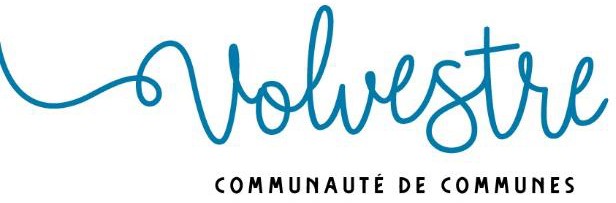 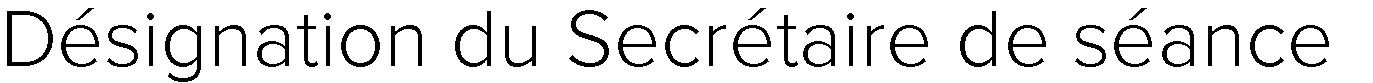 Développement territorial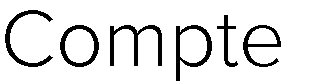 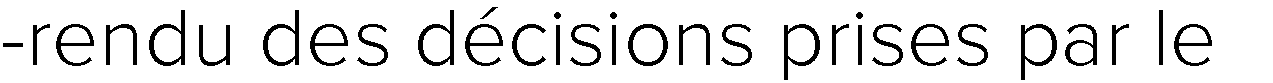 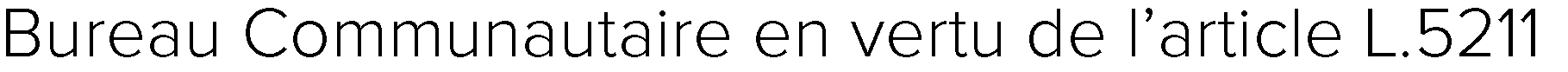 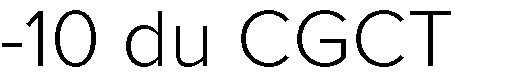 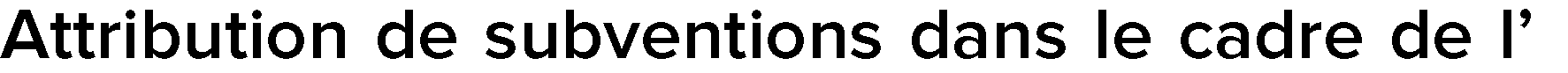 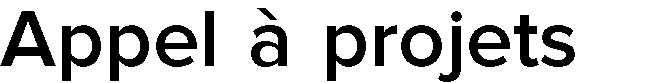 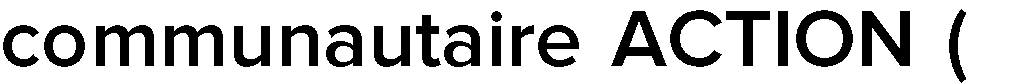 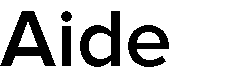 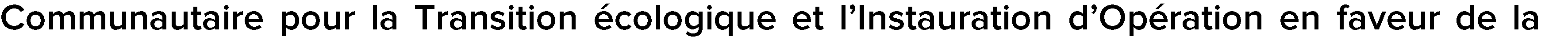 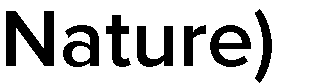 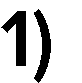 Fonctionnement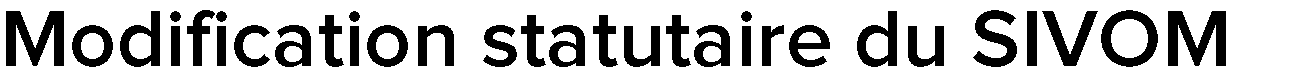 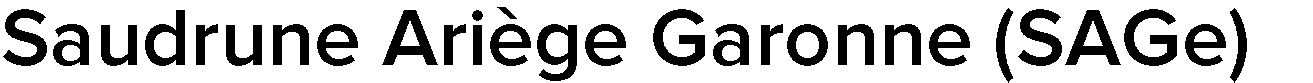 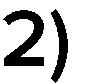 Finances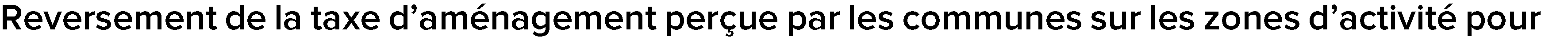 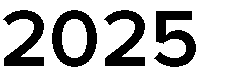 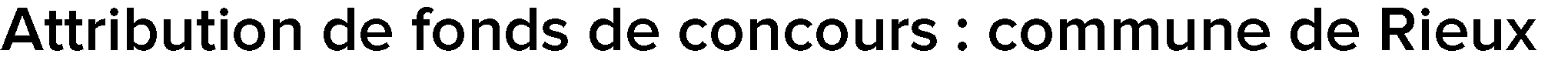 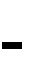 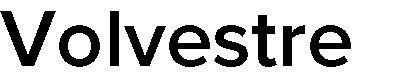 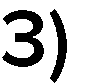 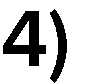 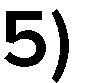 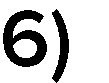 Collecte et valorisation des déchets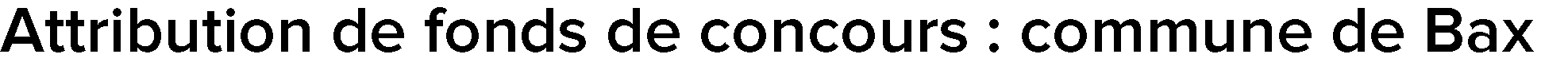 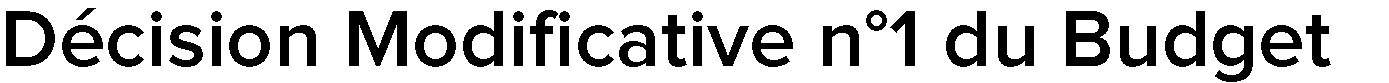 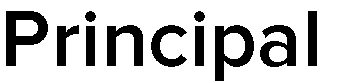 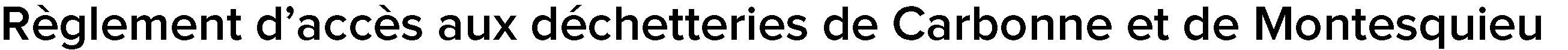 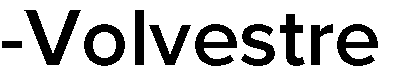 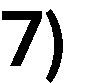 Accessibilité des services au public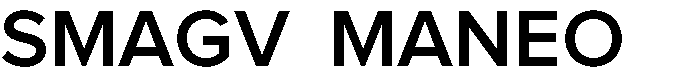 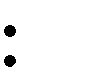 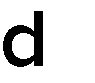 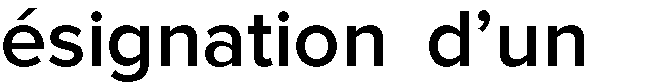 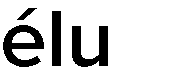 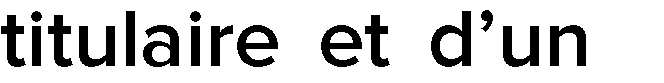 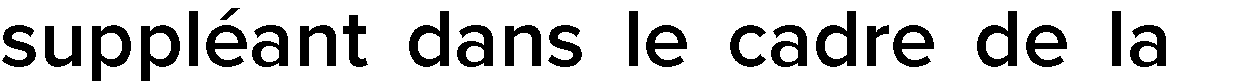 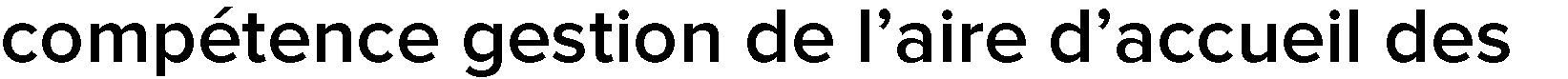 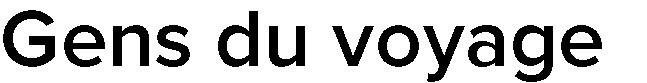 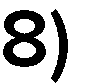 RESSOURCES HUMAINES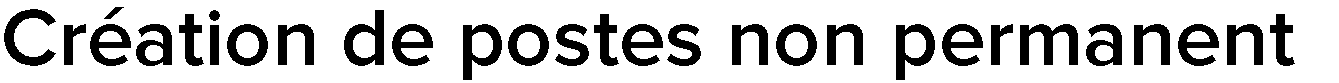 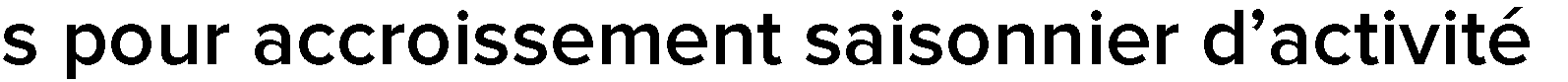 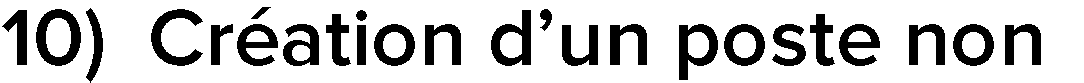 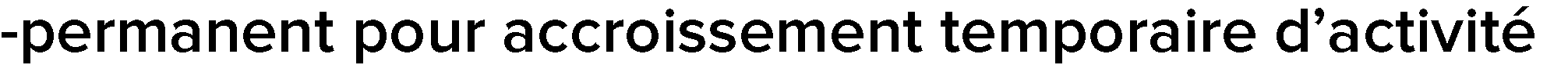 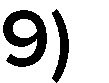 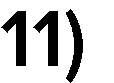 Questions diverses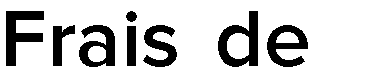 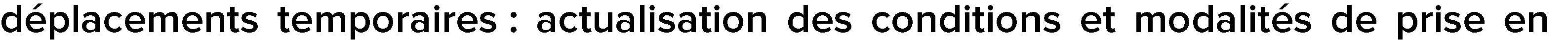 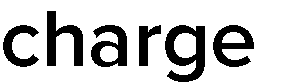 ORDRE DU JOURConseil communautaire du 27 juin 2024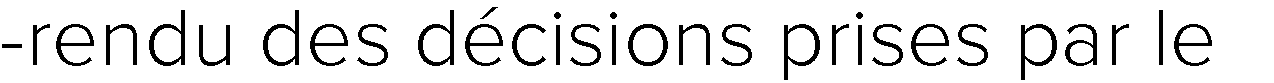 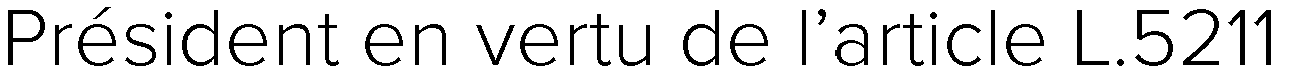 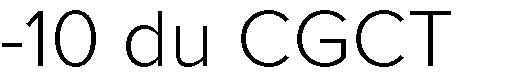 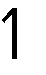 